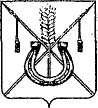 АДМИНИСТРАЦИЯ КОРЕНОВСКОГО ГОРОДСКОГО ПОСЕЛЕНИЯКОРЕНОВСКОГО РАЙОНАПОСТАНОВЛЕНИЕот 26.12.2023   		                                                  			  № 1769г. КореновскОб утверждении отчёта о реализации ведомственнойцелевой программы «О выплате пенсии за выслугу лет лицам, замещавшим муниципальные должности и должностимуниципальной службы Кореновского городского поселенияКореновского района на 2022-2024 годы» за 2023 годВ соответствии с постановлением администрации Кореновского городского поселения Кореновского района от 11 сентября 2018 года № 1152  «Об утверждении Порядка разработки, утверждения и реализации ведомственных целевых программ в Кореновском городском поселении Кореновского района» (с изменением от 06 октября 2020 года № 808), администрация Кореновского городского поселения Кореновского                       района п о с т а н о в л я е т:1. Утвердить отчет о реализации ведомственной целевой программы               «О выплате пенсии за выслугу лет лицам, замещавшим муниципальные должности и должности муниципальной службы Кореновского городского поселения Кореновского района на 2022-2024 годы» за 2023 год, утвержденной постановлением администрации Кореновского городского поселения Кореновского района от 30 мая 2022 года № 665 (прилагается).2. Общему отделу администрации Кореновского городского поселения Кореновского района (Козыренко) обеспечить размещение настоящего постановления на официальном сайте администрации Кореновского городского поселения Кореновского района в информационно-телекоммуникационной сети «Интернет».3. Контроль за выполнением настоящего постановления возложить на заместителя главы Кореновского городского поселения Кореновского                               района Т.В. Супрунову. 4. Постановление вступает в силу со дня его подписания. ГлаваКореновского городского поселения Кореновского района                                                                           М.О. ШутылевОТЧЕТ  о реализации мероприятий ведомственной целевой программы«О выплате пенсии за выслугу лет лицам, замещавшим муниципальные должности и должности муниципальной службы Кореновскогогородского поселения Кореновского района на 2022-2024 годы»за 2023 годВедомственная целевая программа «О выплате пенсии за выслугу лет лицам, замещавшим муниципальные должности и должности муниципальной службы Кореновского городского поселения Кореновского района                                           на 2022-2024 годы» (далее программа) была утверждена постановлением администрации Кореновского городского поселения Кореновского района                         от 30 мая 2023 года № 665.Общий объем финансирования программы на 2023 год составил                  243210,0 рублей из бюджета Кореновского городского поселения Кореновского района.В 2023 году в рамках реализации программы предусматривалось выполнение следующего мероприятия:1. Выплата пенсии за выслугу лет лицам, замещавшим муниципальные должности и должности муниципальной службы Кореновского                                 городского поселения Кореновского района, объем финансирования                                       из бюджета Кореновского городского поселения Кореновского района составил 243210,0 рублей.Запланированные и выделенные денежные средства на реализацию вышеуказанной ведомственной целевой программы освоены в полном                           объёме.Запланированное мероприятие реализовано в полном объеме, согласно распоряжения администрации Кореновского городского поселения Кореновского района от 26 января 2023 года № 19-рл «О назначении дополнительного материального обеспечения А.Г. Солошенко».Программным мероприятием достигнуты следующие цели:1) Реализация права лиц, замещавших муниципальные должности и должности муниципальной службы Кореновского городского поселения Кореновского района, вышедших на пенсию, на получение пенсии за выслугу лет, в соответствии с действующим законодательством.Лицо, замещавшее муниципальные должности и должности муниципальной службы в администрации Кореновского городского поселения Кореновского района в количестве 1 человека, исходя из численности лиц, имеющих право на получение дополнительного материального обеспечения (пенсии за выслугу лет), получил дополнительное материальное обеспечение (пенсию за выслугу лет) за 2023 год в сумме 243210,0 рублей из средств бюджета Кореновского городского поселения Кореновского района. Заместитель главыКореновского городского поселения 							    Кореновского района                                                                          Т.В. СупруноваПРИЛОЖЕНИЕУТВЕРЖДЕНпостановлением администрацииКореновского городского поселения Кореновского районаот 26.12.2023 № 1769